Etkinlik Duyuru Kuralları:Etkinlik haber başvurusu etkinlikten en az 5 gün önce yapılmalıdır. Yıldız Teknik Üniversitesi ile doğrudan veya dolaylı olarak ilgili olmayan başvurular işleme konulmayacaktır.Haber Yayım Talep Formu , haber metni, haberde kullanılacak aşağıda belirtilen özelliklere sahip görsel materyal (en az 2 tane) ve varsa etkinliğe ait program akışı duyuru@yildiz.edu.tr adresine gönderilmelidir. E-posta gönderildikten sonra İletişim Koordinatörlüğüne telefonla bilgi (3126-3127) verilmelidir.Gönderilecek haber metni “ne, nerede, ne zaman, nasıl, niçin, kim” sorularına cevap vermelidir. Eksik ve yetersiz metinler dikkate alınmayacaktır.Yayınlanması istenilen mecra, Yıldız Teknik Üniversitesi web sayfası (www.yildiz.edu.tr), sosyal medya (facebook, twitter, instagram, linked in, youtube) gibi alanları ifade eder.Haberde Kullanılacak Görsel ve Metin Özellikleri:                       YILDIZ TEKNİK ÜNİVERSİTESİ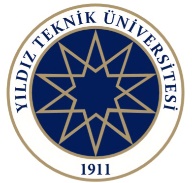                      İLETİŞİM KOORDİNATÖRLÜĞÜ                         Haber Yayım Talep Formu  Başvuru Tarihi: Haberin Başlığı:Haberi Yapılacak Etkinliğin;Türü:           Panel               Konferans            Seminer             Çalıştay       Diğer:..................................Yeri:Tarihi ve Saati:İçeriği:Etkinliği Düzenleyen Birim:Birim Yetkilisi:Fakülte/Bölüm:Telefon:E-Posta:İletişim Kurulacak Kişi:Telefon:E-Posta:Haberin Yayımlanacağı Mecra:Web sayfası;        Manşet               Haberler                Etkinlik & Duyuru             Sosyal Medya;        Facebook          Twitter             Instagram           Linked In             Youtube       YTÜ Haber E-PostaWeb Sayfası Manşet, 1300 x 690 piksel .jpg uzantılı Haberler, 304 x 260 piksel .jpg uzantılı Manşet ve haber içi, 600 x 400 piksel .jpg uzantılıytuhaber için görsel 600x400 piksel.jpg uzantılıHaber Başlığı, Times New Roman 14 puntoSpot Başlık/Alt Başlık, Times New Roman 13 puntoHaberin Özeti Times New Roman, 12 punto 1,5 satır aralığı Özet haber, En fazla 250 karakterSosyal MedyaFacebook,  1200 x 630 piksel .jpg uzantılı   Twitter,      1024 x 512 piksel .jpg uzantılı , 140 karakterlik haber metniInstagram  Post 1080 x 1080 piksel .jpg uzantılı, Story 1080 x 1920 piksel .jpg uzantılıLinked In,   1200 x 627 piksel .jpg uzantılı  Youtube,    1920 x 1080 HD Video (wmv, avi, mp4, mpeg, divx, quicktime, … vb.)